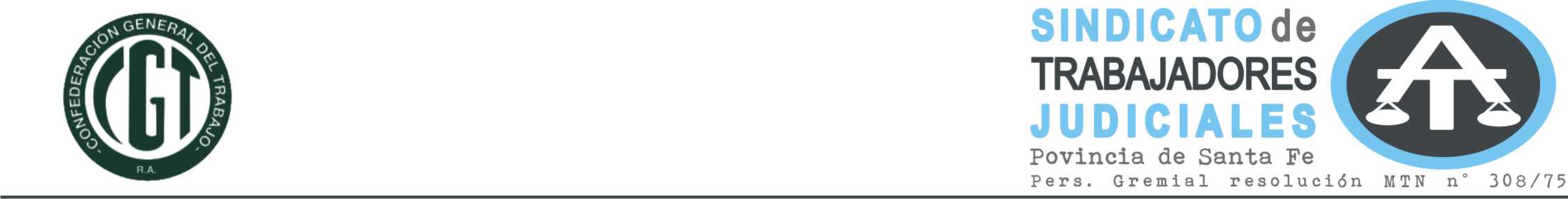 SOLICITUD DE SUBSIDIO POR NACIMIENTO Y/O ADOPCIÓNMarque con una x  lo que corresponda:                1. NACIMIENTO. Art. 2 inc. 3a.                 2. ADOPCIÓN. Art. 2 inc. 3b.  	Por la presente solicito el Subsidio arriba indicado, adjuntado para tal fin el respectivo instrumento legal (fotocopia Certificada de acta correspondiente).	Asimismo declaro conocer la Reglamentación pertinente, en especial que: 	a)  El monto correspondiente será el establecido por la reglamentación vigente, a la fecha del hecho cuyo subsidio solicito.	b) Que el mismo me será liquidado por planilla de sueldos (código de haberes 172 - ASOCIACION TRIBUNALES - REINTEGROS) del mes inmediato siguiente al de entregar esta solicitud en la ASOCIACION TRIBUNALES.APELLIDO Y NOMBRE:...................................................................................................N° DE AFILIADO:..............................................................................................................DNI N°:...............................DOMICILIO:.............................LOCALIDAD:........................LUGAR DE TRABAJO:........................................................TE.:......................................SANTA FE,...................................DE........................................................................                                                                                           FIRMARECIBIDO POR LA ASOCIACION TRIBUNALES EN FECHA........./.........../...................                                                                                                                    ..........................................................                                                                                                     FIRMA Y SELLO